Nama Mahasiswa :							Semester	:		NIM		 :							Program Studi	: Biologi	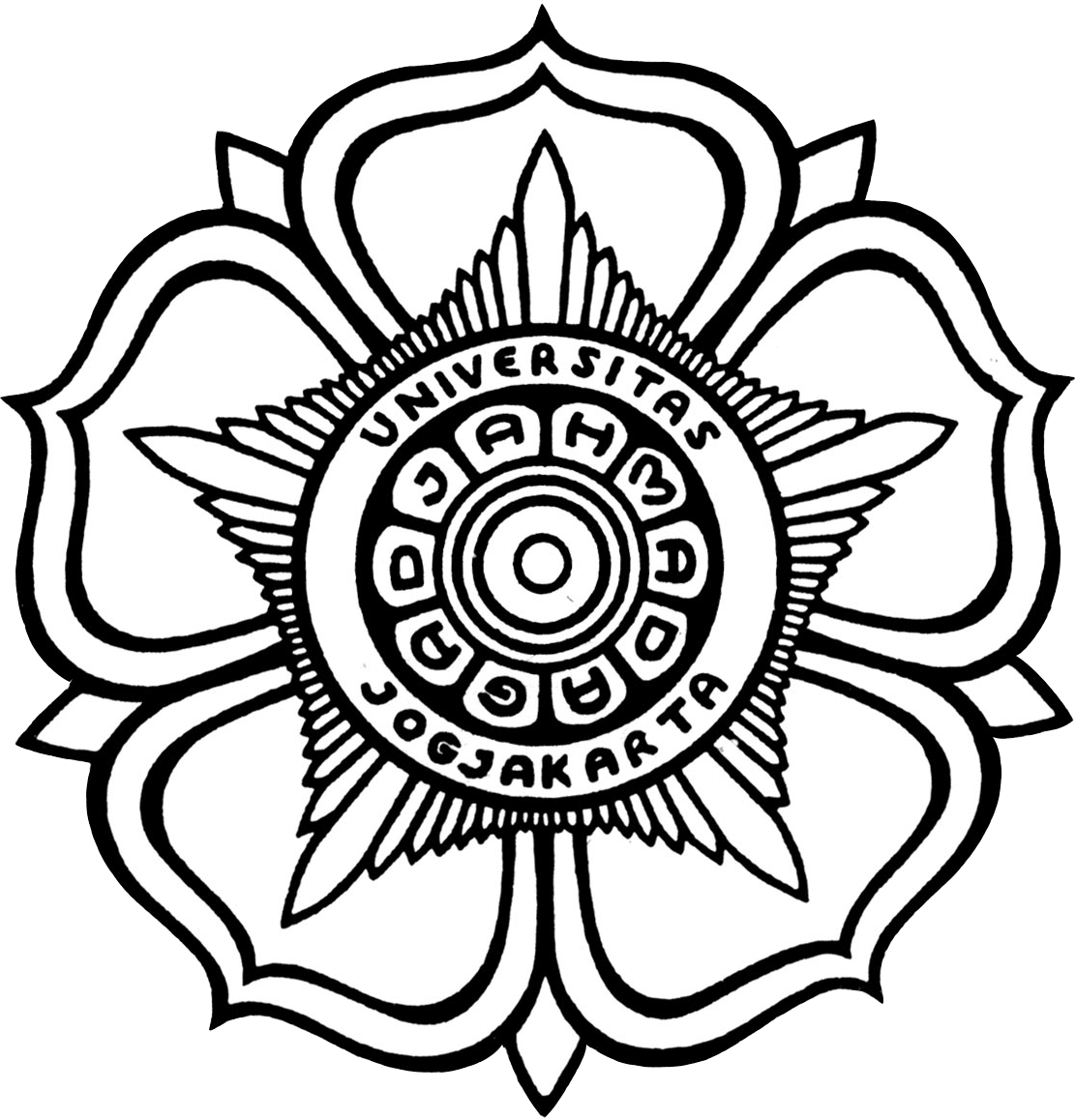 BORANGNo. DokumenFO-UGM-BI-004BORANGBerlaku sejak03 Maret 2008KARTU RENCANA STUDI (KRS)Revisi00KARTU RENCANA STUDI (KRS)Halaman1-1No.UrutKode MatakuliahNama Mata KuliahBanyaknyaSKSSeninSelasaRabuKamisJumatGedung/ RuangKeterangan07.00-07.50=108.00-08.5=209.00-09.50=310.00-10.50=411.00-11.50=512.00-12.50=613.00-13.50=714.00-14.50=815.00-15.50=916.00-16.50=1017.00-17.50=11Jumlah SKS yang di ambilJumlah SKS yang di ambilJumlah SKS yang di ambilJumlah SKS yang di ambilJumlah SKS yang di ambilJumlah SKS yang di ambilJumlah SKS yang di ambilJumlah SKS yang di ambilJumlah SKS yang di ambilJumlah SKS yang di ambilJumlah SKS yang di ambilBorang ini dibuat rangkap 3 :                                                                   Dosen Pembimbing Akademik                             Seksi Akademik dan Kemahasiswaan Mahasiswa yang bersangkutan Mahasiswa bertanggung jawab atas Ketelitian pengisihan ini                                  Mengetahui Dosen Pembimbing                                                                                            ...............................Diisi sesuai dengan peraturan yang berlakuYogyakarta,.................................................Mahasiswa  ............................